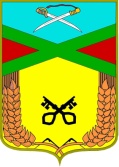 Администрациясельского поселения «Даурское»Муниципального района «Забайкальский район» ПОСТАНОВЛЕНИЕ24 февраля 2016 г.                                                                                             № 16п.ст. ДаурияО внесении изменений в Постановление Администрации сельского поселения «Даурское» Муниципального района «Забайкальский» район  №107 от 6 октября 2014 года «Об отмене Постановления №44 от 17 июля 2009 года «О закреплении жилого помещения за несовершеннолетними Романенко Алексеем Эдуардовичем, 17.02.2005 года рождения и Романенко Артемом Витальевичем,17.02.2005 года рождения»»В соответствии с Федеральным законом от 21.12.1996 года (с изменениями от 25.11.2013 года) №159-ФЗ «О дополнительных гарантиях по социальной поддержке детей-сирот и детей оставшихся  без попечения родителей» постановляю:В пункте 1 Постановления Администрации сельского поселения «Даурское» Муниципального района «Забайкальский» район  №107 от 6 октября 2014 года «Об отмене Постановления №44 от 17 июля 2009 года «О закреплении жилого помещения за несовершеннолетними Романенко Алексеем Эдуардовичем, 17.02.2005 года рождения и Романенко Артемом Витальевичем,17.02.2005 года рождения» вместо слов «Романенко Алексеем Эдуардовичем,17.02.2005 года рождения» читать «Романенко Алексеем Эдуардовичем,15.06.1999 года рождения»;Настоящее постановление опубликовать в информационном вестнике «Даурские вести» и разместить на официальном сайте администрации сельского поселения «Даурское».Глава сельского поселения «Даурское»                                            С.А. Гамов